Hinweise zum Datenschutz:Ihre angegebenen personenbezogenen Daten werden bei uns zum Zweck der Anmeldung, Koordinierung, Verwaltung und Abrechnung der angebotenen Veranstaltung elektronisch gespeichert und verarbeitet. Ihre Rechte als betroffene Person   das Recht auf Auskunft (§17 KDG)  das Recht auf Berichtigung (§18 KDG)  das Recht auf Löschung (§19 KDG)  das Recht auf Einschränkung der Verarbeitung (§20 KDG)   das Recht auf Datenübertragbarkeit (§22 KDG)  das Recht auf Widerspruch gemäß (§23 KDG)  das Recht auf Beschwerde bei einer Aufsichtsbehörde nach § 48 KDGDaten werden spätestens 6 Monate nach Bearbeitung der Anfrage gelöscht. Sofern es zu einem Vertragsverhältnis kommt unterliegen wir den gesetzlichen Aufbewahrungsfristen nach HGB und löschen die Daten nach Ablauf der Fristen. Verantwortlich für die Daten ist:  Kath. Pfarrkirchenstiftung “St. Felizitas”/ “Hl. Familie”/ “Hl. Kreuz”/ “St. Laurentius”/ “St. Radegundis”, Pfarrer Dominic Ehehalt,Hochstr. 2b, 86399 Bobingen.Unseren betrieblichen Datenschutzbeauftragten erreichen Sie unter: Diözese Augsburg, Fachbereich Datenschutz, Fronhof 4,86152 Augsburg,                      Telefon: 0821/3166 - 8380/8383, datenschutz@bistum-augsburg.de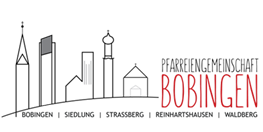 TROMMELABEND für Engagierte in der Seniorenarbeit der PG und für alle, die es werden wollen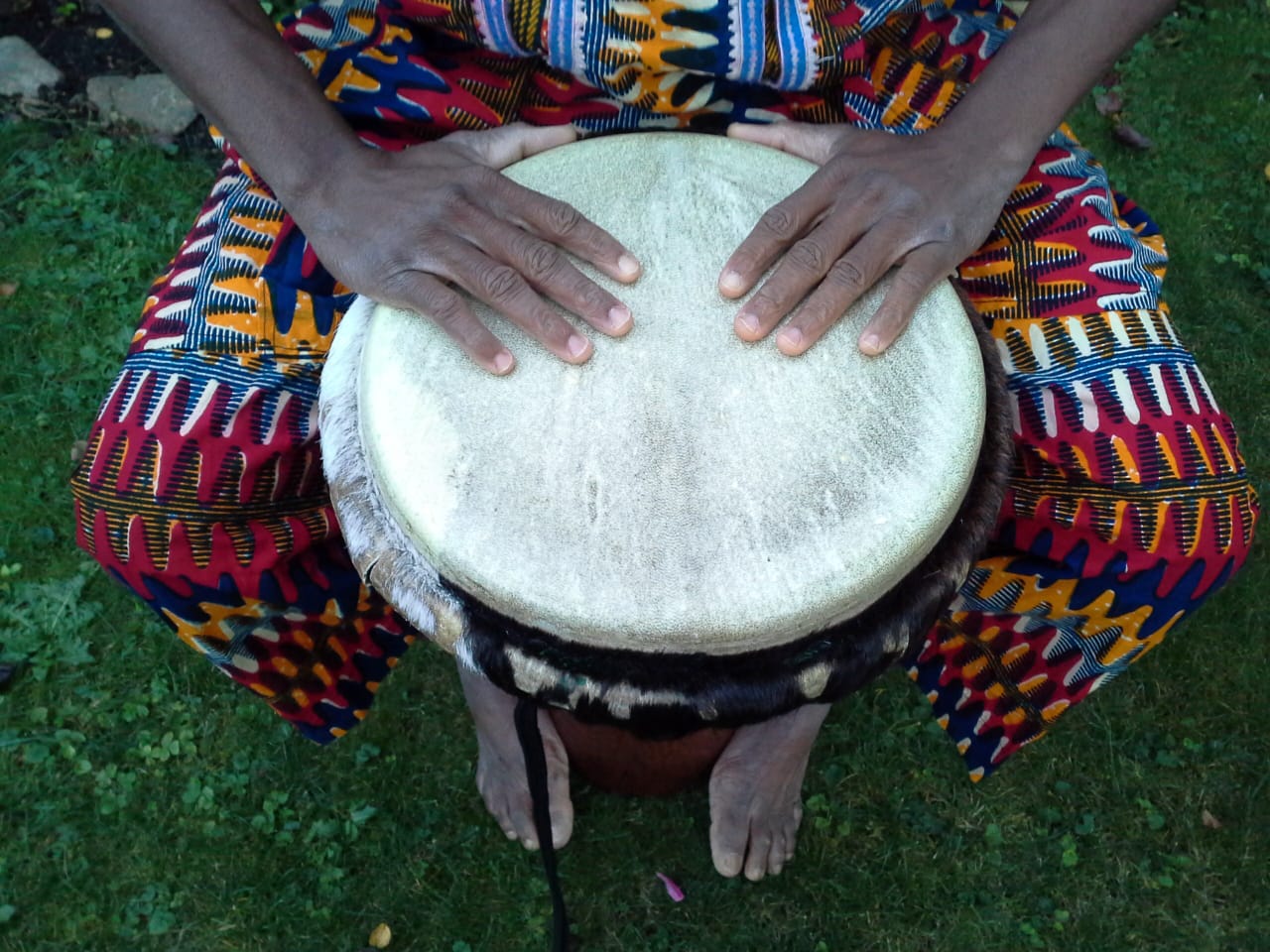 Foto: Vincent Semenouam Donnerstag, den 16. Februar 2023 von 19 bis 21 Uhr, im Pfarrheim in BobingenHerzliche Einladung an alle Interessierten an der Seniorenarbeit in der Pfarreiengemeinschaft Bobingen!Die Trommel ist das bekannteste Musikinstrument der Menschheit. Zutreffend sagt der Volksmund: “Menschen zusammentrommeln”. Die Trommel gilt immer noch in vielen Völkern Afrikas als das wichtigste Kommunikationsmedium und steht im Zentrum des gemeinschaftlichen Lebens. Sie legt Akzente im Alltag: Ob bei der Geburt oder beim Tod, bei einem Fest oder in der Trauer. Es findet keine Veranstaltung ohne Trommel statt. Die naturnahen Völker Afrikas verstehen vielleicht genau, dass das ganze Leben ein Rhythmus ist, zu dem jeder seinen Takt finden muss. Mit dem Rhythmus des Lebens sind wir bereits im Mutterleib vertraut, da wir neun Monate lang den Herzschlag unserer Mutter hörten. Haben Sie schon Ihren Takt gefunden? Dieser Takt führt nämlich zur Lebensfreude, Begeisterungsfähigkeit und Gelassenheit. Abgesehen davon, dass Trommelspielen eine wirkungsvolle Handmassage ist, gilt sie ebenfalls als ein wichtiges Mittel gegen Burnout und Lethargie. Eine unserer wichtigsten Erkenntnisse aus der Pandemie, ist, dass unsere Gesellschaft positive Energien und in besonderer Weise einen stärkeren Zusammenhalt braucht. Deshalb wollen wir uns zusammentrommeln:Am Donnerstag, den 16. Feb. 2023 von 19-21 Uhr Im Pfarrheim, Hochstr. 2b, BobingenAnmeldung bis 01.02.2023.Eingeladen sind Ehrenamtliche im Besuchsdienst und alle die sich für andere Menschen in der Seniorenarbeit der Pfarreiengemeinschaft engagieren wollen. Mit diesem Angebot möchten wir allen ein Dankeschön sagen, die sich in der Seniorenarbeit engagieren und auch die Möglichkeiten aufzeigen, sich einzubringen beim: Besuchsdienst in Einrichtungen der Seniorenhilfe und Zuhause, Planen und Durchführen der Seniorennachmittage, Silberfit-Team oder Mitmachen im Arbeitskreis des Pfarrgemeinderates.Djembe-Vorkenntnisse sind nicht erforderlich. Bitte melden Sie sich frühzeitig an, da es hier eine Teilnahmebeschränkung gibt.Die für die Teilnahme entstehenden Kosten werden als Dankeschön für Sie von der Pfarrgemeinde St. Felizitas übernommen. Die Flyer mit dem Anmeldeabschnitt liegen im Pfarramt und in den Kirchen der PG ab 01.01.23 aus und sind auch auf der Homepage der  PG zum Downloaden: http://www.pg-bobingen.de Kontakt: Pfarrbüro St. Felizitas, Hochstraße 2b, 86399 Bobingen,                paulin.kotas@bistum-augsburg.de, Tel. 08234-9642-17In VorfreudeSchwester Paulin Kotas, Pfarrhelferin und Vincent Semenou, Referent der Altenseelsorge------------------------------------------------------------Anmeldung zum Trommelabend am 16.02.23/ Kontakt Ehrenamt Seniorenarbeit Bitte passendes ankreuzen, mehrere Antworten möglich: Ich engagiere mich bereits und zwar:      …………………………………………………………… Ich möchte mich zukünftig engagieren und zwar:      …………………………………………………………… Ich engagiere mich oder möchte mich zukünftig engagieren aber    werde beim Trommelabend nicht teilnehmen.  Ich wünsche noch mehr Informationen zum Abend oder zum      Ehrenamt (bitte entsprechendes unterstreichen.) Hiermit melde ich mich verbindlich zum      Trommelabend am 16.02.23 an. Name:	__________________________Adresse:	__________________________Telefon: 	__________________________Mail:          __________________________ ___________________________________Datum und Unterschrift des Teilnehmers/ der Teilnehmerin